IntegralIntegral adalah proses kebalikan perdiferensial. Pada diferensial kita mulai dengan fungsi dan memproses menemukan koefisien diferensialnya. Pada integral kita mulai dengan koefisien diferensial dan kemudian menentukan fungsi dari yang telah menurunkannya.Sebagai contoh, (x4) = 4x3. Sehingga, integral 4x3 terhadap x ketahui menjadi x4.Ini ditulis ,simbol  menotasikan integral dari... . . terhadap x'.Konstanta integralJadi				juga			dan			Pada ketiga contoh ini, kita telah mengetahui fungsi darimana 4x3 diturunkan menjadi koefisien diferensial. Tetapi beberapa suku konstan pada fungsi awalnya menjadi nol. Pada koefisien diferensial dan semua coretan hilang; Jadi kita tidak mengetahui arah koefisien diferensial 4x3, kita tidak dapat menjelaskan nilai suku konstantanya. 0, +2, -5 atau nilai lain. Sehingga kita tidak bisa menentukan kondisi suku konstan seperti itu dengan menambah simbol C ke hasil integral.yaitu 	C disebut konstanta integral dan harus selalu ditulis .Integral seperti itu disebut integral tak tentu karena secara normal kita tidak mengetahui nilai C. Namun dalam kondisi tertentu, nilai C mungkin dapat ditentukan jika informasi selanjutnya tentang integral tersedia.Sebagai contoh, tentukan I = , menunjukkan bahwa I = 3 jika x =1.Seperti sebelumnya	I = Tapi I = 3 jika x = l 		:.3 = 1+ C 	C = 2 Jadi, pada kasus ini	I = x4 + 2Integral standarSetiap koefisien diferensial, ditulis sebagai kebalikan.yaitu 		. Ini diikuti daftar koefisien diferensial standar menyediakan sumber integral standar.(a)	. Ganti n dengan (n + 1), 	Ini benar kecuali jika n = 1, karena kemudian kita harus membagi dengan 0(b)			(e)	(c)			(f)	(d)			(g)	Seperti pada diferensial, koefisien konstan tidak dapat diubah Yaitu , dan seterusnya. Koefisien integral :Fungsi dari fungsi linear xSering perlu untuk mengintegralkan beberapa fungsi yang ditunjukkan pada integral standar jika variabel, x, digantikan dengan fungsi linear x, misal bentuk (ax + b).Sebagai contoh, y = adalah struktur yang sama dengan kecuali bahwa x digantikan deng	fungsi linear (3x + 2).Sekarang kita ambil u = (3x + 2). Maka , menjadi  dan kita harus mengubah variabel dalam dx sebelum kita dapat selesaikan. Dengan definisi integral, jika , maka .Menerapkan u = 3x + 2, u - 2 = 3x					.....(i)Jadi   								....(ii)Sekarang, 	Jika Dari (i) dan (ii),  dan 	Integral fungsi polinomialFungsi polinomial diintegralkan suku demi suku dengan konstan integral individu ditetapkan dengan satu simbol C untuk semua fungsi.Sebagai contoh1.			3.	2.					Integral dengan pecahan parsialPersamaan seperti 	tidak terdapat pada daftar integral standar tetapi untuk menyelesaikan terdapat beberapa penerapan matematis.Persamaan dapat ditunjukkan dalam pecahan parsial yang lebih sederhana pada strukturnya.Kenyataannya sehingga Pecahan parsial ini adalah fungsi dari fungsi linear x, berdasarkan integral standar sehingga hasilnya jelas.Luas di bawah kurvaSekarang kita memperhatik:an luasan A gambar yang dibatasi oleh kurva y = f(x), sumbu x dan ordinat x = a dan x = b.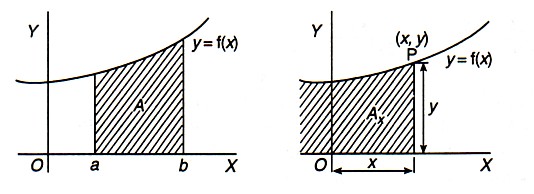 Misalkan A adalah luas di bawah kurva diukur dari titik tertentu ke sebelah kiri diagram sampai ke titik P(x, y).Jika Q(x + &Y, y + Sy) adalah titik disebelah titik pada kurva seperti ditunjukkan untuk penambahan x dari dx luas bertambah dengan strip di bawah busur PQ. Sebutlah pertambahan luas dengan .Maka  kesalahan yang terjadi luas PQR.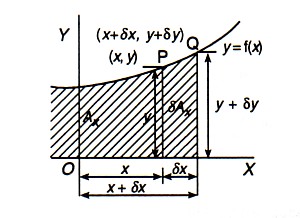 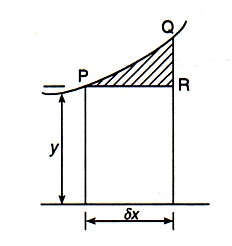 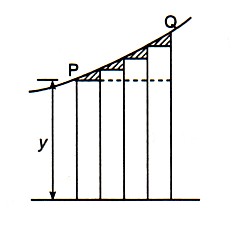 Jika kita mengurangi lebar strip yaitu dx dikurangi, error yang terjadi menjadi berkurang dan akan sangat kecil apabila dx  0.Jika dx  0, dan  dan 	 (dengan y = f(x))menghasilkan persamaan untuk lua di bawah kurva y = f(x) sampai ke titik P(x, y).Tetapi berapapun nilai x kita substitusikan pada persamaan ini : tidak dapat mengevaluasi Ax, karena tidak mengetahui dari titik mana perhitungan luas dimulai yaitu kita masih mempunyai konstanta mutlak C.Namun jika kita mensubstitusi x = b pada hasil dari integral, kita mempunyai persamaan untuk luas sampai titik L misalnya Ab.Yaitu  	dengan x = b						.................(i)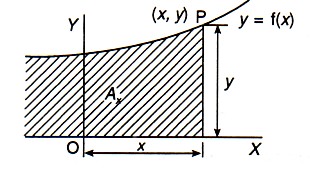 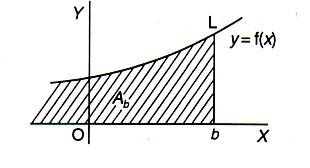 	Dengan cara yang sama, substitusi x = a menghasilkan persamaan untuk luasan sampai ke titik K yaitu Aa.yaitu dengan x = a						................(ii)Pengurangan hasil yang kedua dari yang pertama kita memperoleh luas yang diperlukan antara x = a dan x = b         (x = b)	(x = a)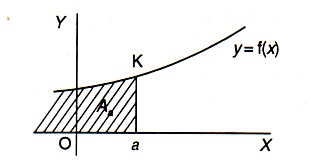 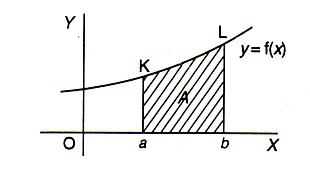 Ini ditulis dengan a dan b disebut limit integral. Limit sebelah kanan ditempatkan di sebelah atas, dan limit sebelah kiri di dasar simbol integral. Perhatikan bahwa proses pengurangan akhir, konstanta integral hilang jadi nilai numerik luas saling menghilangkan. Integral dengan limit seperti ini disebut integral definit.Integral sebagai summasiKita telah mempelajari bahwa luas A di bawah kurva y = f(x) antara x = a dan x = b diselesaikan dengan integral tertentu.Sekarang kita pelajari determinan luas dalam bentuk yang lain. Ambil P titik (x, y) pada kurva dan Q adalah titik yang serupa (x + dx, y + ) f (A).	Luas strip aproksimasi  bawah busur PQ yang diberikan oleh .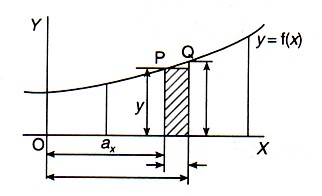 Seperti telah kita sebutkan di muka, error aproksimasi adalah luas di atas persegi panjang. Jika kita membagi gambar itu seluruhnya antara x = a dan x = b ke dalam sejumlah strip total luas kira-kira adalah jumlah luas semua kotak y. dx. yaitu A = jumlah semua persegi panjang y. dx antara x = a dan x = b. : Ini dapat ditulis dengan simbol , mewakili jumlah semua suku bentuk tersebut.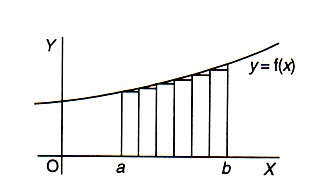 Jika kita membuat strip yang lebih sempit, akan ada lebih banyak luasan yang menutup kesemua gambar itu tetapi error total aproksimasi dapat dihilangkan.Jika kita lanjutkan proses tersebut, beberapa persegi panjang tak tentu menjadi lebih sempit, masing-masing dengan luasan yang sangat kecil untuk dinyatakan berdiri sendiri.Maka 	jika Tapi kita telah tahu bahwa Integrasi suatu perkalian - integrasi per bagian (parsial)Seringkali kita harus mengintegrasikan suatu perkalian fungsi yang masing-masing fungsinya bukan koefisien diferensial dari yang lain. Sebagai contoh, misalnya dalam hal : 		In x bukanlah koefisien diferensial dari x2 x2 bukanlah koefisien diferensial dari In xDalam keadaan seperti ini, kita harus mencari suatu cara lain untuk menangani integral tersebut. Marilah kita turunkan aturan untuk hal demikian.Jika u dan v adalah fungsi x, maka kita ketahui bahwa Sekarang kita integrasikan kedua ruasnya terhadap x. Di ruas kiri kita pereh kembali fungsi asalnya,Dan bila suku-sukunya kita susun kembalDalam ruas kiri kita jumpai perkalian dua buah faktor yang harus diintegrasikan. Faktor yang satu kita sebut u, dan faktor yang lain kita bayangun sebagai koefisien diferensial dari suatu fungsi v. Untuk memperoleh v, tentu saja kita harus mengintegrasikan faktor ini secara terpisah. Kemudian. setelah mengetahui u dan v, kita substitusikan keduanya ke dalam ruas kanan, dengan ini lengkaplah sudah tatacaranya.Perhatikan bahwa akhirnya kita menjumpai bentuk perkalian lain yang harus diintegrasikan lagi - seperti ditunjukkan oleh suku di ujung baris-; perkalian tersebut akan lebih mudah ditangani, kecuali kalau kita sedang tidak beruntung.Jadi inilah kunci untuk cara ini:Untuk mudahnya, hubungan ini dapat dihafalkan dalam bentukCara ini dikenal sebagai cara integrasi per bagian (integration by parts - kadang-kadang diterjemahkan sebagai interrasi parsial).Integrasi fungsi-fungsi trigonometris(a)  Pangkat sin x dan cos x(i)  Telah kita ketahui bahwa(ii) Untuk mengintegrasikan sin2 x dan cos2 x, kita nyatakan fungsi tersebut dalam cosinus sudut rangkap.cos 2x = 1 - 2 sin2 x dan cos 2x = 2 cos2 x - 1sin2 x =  (1 - cos 2x) dan cos2 x =  (1 + cos 2x) (iii) Mengintegrasikan sin3 x dan cos3 xUntuk mengintegrasikan sin3 x, kita pisahkan sebuah faktor sin x sisanya, sin2 x, kita ubah menjadi (1 - cos2 x), jadi:Biasanya kita tidak menghafalkan hasil ini sebagai hasil baku, tetap tentu saja kita harus mengingat cara mencari  bila diperlukan. Dengan cara yang sama sekarang, anda dapat mencari . (iv) Mengintegrasikan sin4 x dan cos4 xNB : (v) Mengintegrasikan sin5 x dan cos5 x.Mengintegrasikan sin5 x dengan cara yang sama dengaJ yang kita gunakan untuk menghitung integral sin3 x.Untuk : (b) Perkalian sinus dengan cosinusSalah satu contohnya:Untuk menentukan integral ini, kita gunakan identitas 2 sin A  B = sin (A + B) + sin (A - B):. sin 4x . cos 2x  = Ada empat identitas yang mirip dengan yang kita gunakan tadi :		2 sin A cos B = sin ( A + B ) + sin ( A – B )		2 cos A sin B = sin ( A + B ) - sin ( A – B )		2 cos A cos B = cos ( A + B ) + cos ( A – B )		2 sin A sin B = cos ( A - B ) - cos ( A + B )f(x)dxxn1x + Caax + Csin x-cos x + Ccos xsin x + Csec2 xtan x + Cexex + CaxLn x + C